Supplementary Materials. Images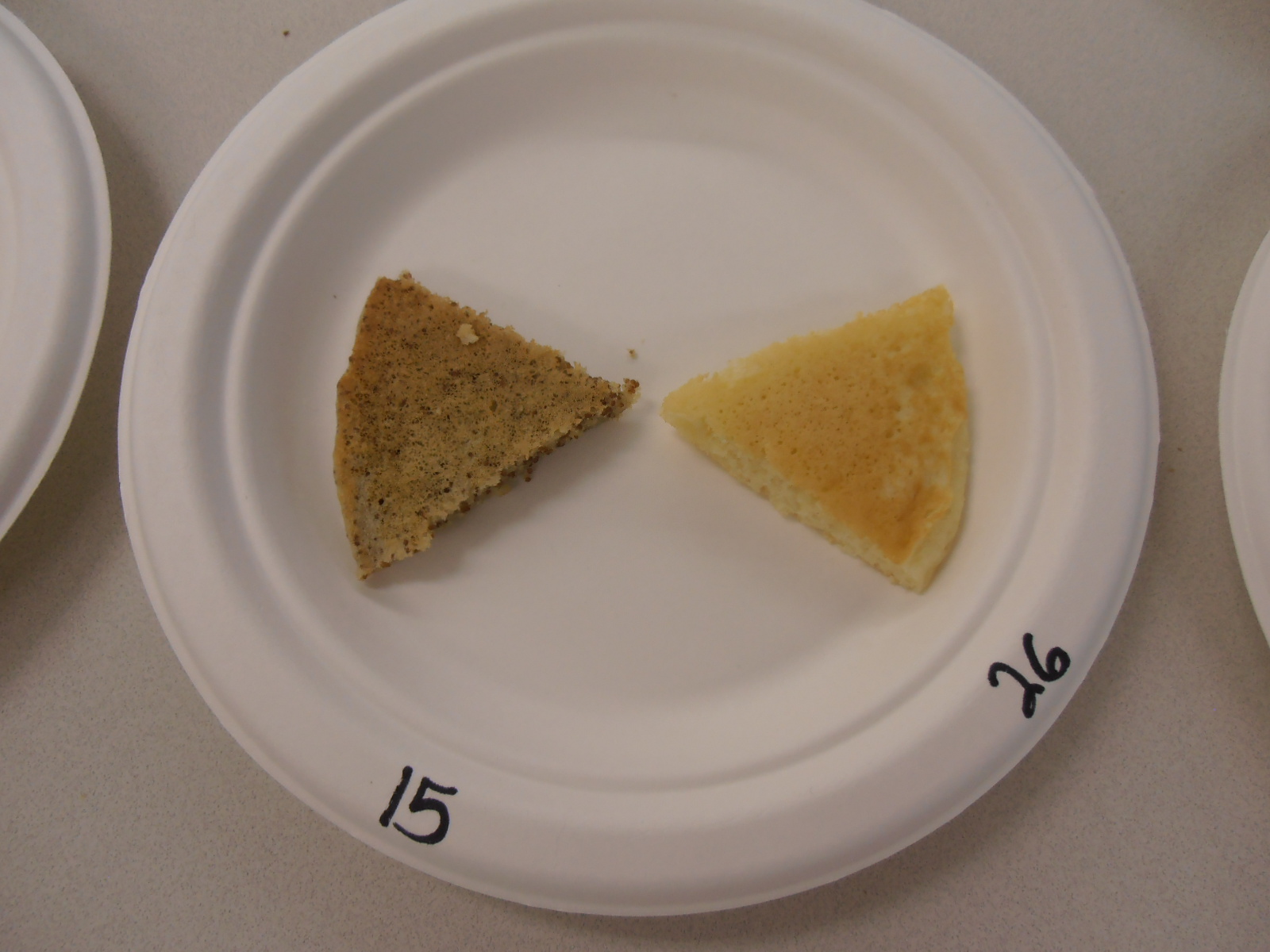 Image 1. Sample plate given to participants for sensory evaluation.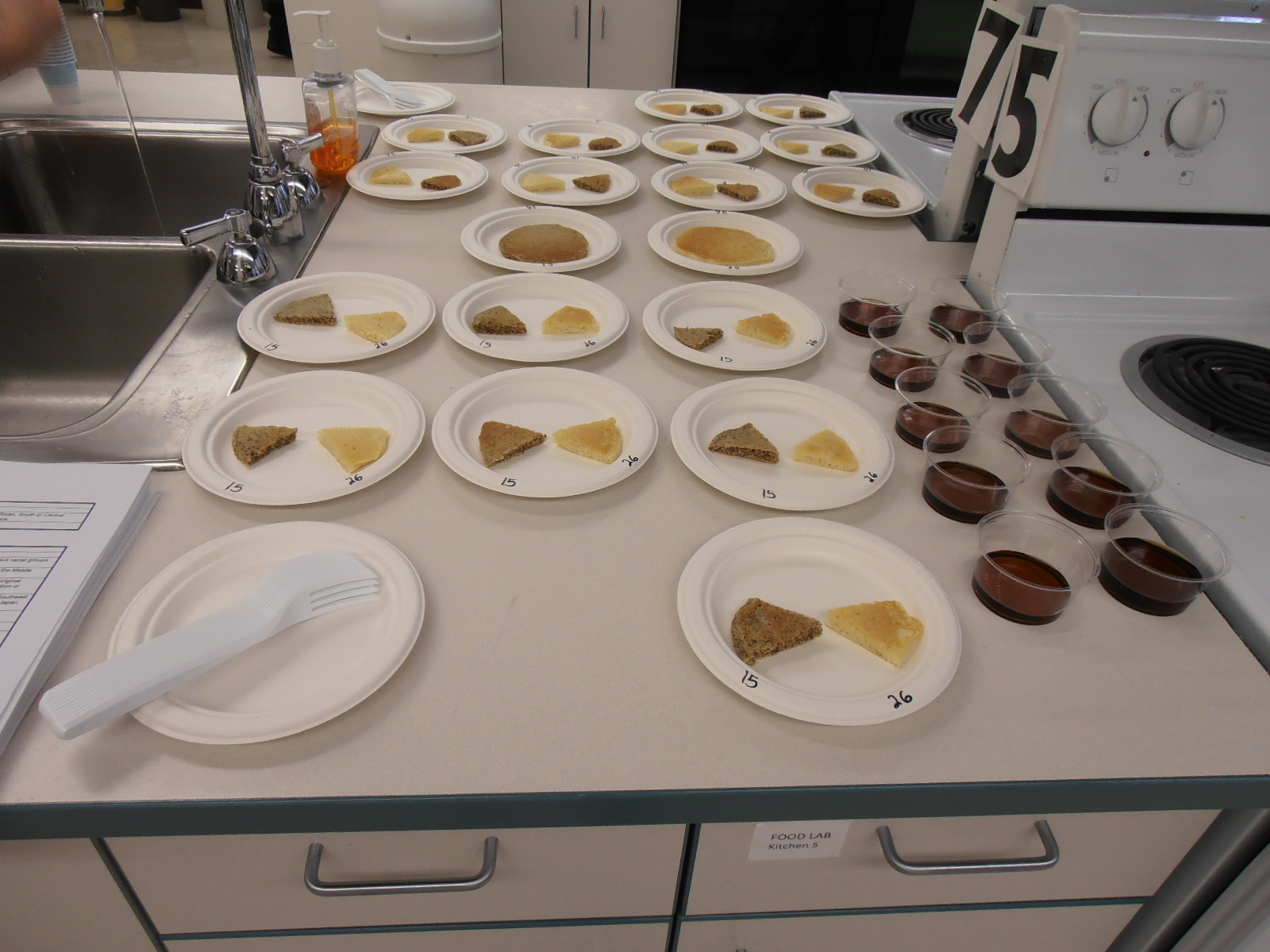 Image 2. Sensory evaluation set-up.